ПРОГРАММА ДЕЯТЕЛЬНОСТИ КАЗАЧЬЕГО КАДЕТСКОГО КЛАССАМБОУ СОШ № 2 с. Дивное2017 годПояснительная запискаВажнейшей задачей российского общества сегодня является воспитание гражданина и патриота. Решение практической задачи связано с включением подрастающего поколения в общественно значимую деятельность.Создание класса казачьей направленности вызвано нашей убежденностью в необходимости формирования у подростков чувства ответственности за судьбы России, своего родного края и готовности к самоотверженной защите Отечества в духе и традициях наших предков.Казачье воспитание – это система, которая предусматривает формирование и развитие социально значимых ценностей, гражданственности и патриотизма в процессе воспитания и обучения. В средствах, основанных на казачьих и народных традициях, заложены огромные возможности для позитивного воздействия на духовный мир и физическое состояние.Казачий кадетский класс является первой ступенью подготовки кадров для казачества, и в тоже время, учащиеся в нём (далее кадеты), не связывающие свои планы на будущее с казачеством, имеют возможность получить надлежащее воспитание по кадетской системе, в результате которого формируются духовные ценности и жизненные приоритеты личности, позволяющие в будущем успешно самореализоваться в жизни.Кроме того, получить основы военной подготовки и хорошую физическую закалку, приобщиться к здоровому образу жизни и самобытным ценностям казачьей культуры.Поскольку казачий кадетский класс существует в обычной школе, то достижение целей его деятельности осуществляется, в основном, в рамках дополнительного образования во внеурочное время, возможно получение кадетами некоторых специальных знаний во время интегрированных уроков.Но, в отличие от обычной системы дополнительного образования, воспитательно-образовательный процесс в нём имеет значительные особенности.Сегодня, когда нашему обществу требуется человек с возросшим чувством собственного достоинства, с высоким уровнем самосознания, на первое место встаёт вопрос о создании духовно-нравственной среды воспитания и формирование творческой индивидуальности.Чтобы воспитать подобную личность, школа строит свою работу на личностном подходе, основанном на признании личности ребёнка высшей социальной ценностью, принятии его таким, каков он есть, отсутствии попытки переделать его, умении влиять на его развитие.Особое внимание в работе уделяется опоре на чувства ребёнка, а не только на его сознание и поведение, так как только через чувства жизненные ценности, нравственные нормы, могут стать собственными ценностями и нормами.И, конечно же, педагоги включают в деятельность детей заботы и проблемы социума, ближайшего окружения, школы, пытаясь превратить её совместно с ребятами в духовно-нравственный центр. И здесь нельзя обойтись без помощи семьи. Из чувства причастности к истории своего Отечества, малой родины рождается интерес к своей семье. Органичное сочетание обучения и воспитания предполагает получение детьми дополнительного образования в процессе взаимодействия с родителями. В современном обществе кризис семьи привёл к существенному снижению её воспитательного потенциала, поэтому в программе работа с семьёй занимает важное место и требует особого внимания.В программе отводится особое место вопросу организации второй половины дня так, как именно во второй половине дня ребёнок раскрывается с разных сторон, развивая все свои личностные качества, идет ориентация на организацию самоуправления в классе, которое помогает найти механизм организаторской, творческой, исполнительской, и аналитической работы для всех участников, начиная с возникновения замыслов, планирования учебной и внеучебной деятельности, её организацию и заканчивая подведением итогов.Все это обусловило организацию в школе класса казачьей кадетской направленности. Данная программа обеспечит на основе тесного сотрудничества педагогического коллектива, учеников, родителей учеников (законных представителей) гармоничное развитие ребенка:способность реализовать потребность в познавательной, коммуникативной и ценностно-ориентированной деятельности;самосознание, саморазвитие;способность к сохранению семейных традицийразвитие гражданских, патриотических и лидерских качествНормативно-правовая база организации деятельности классов казачьей направленности.Комплектование казачьего класса и прием осуществлялся на добровольной основе учащимися 3-х классов, по заявлениям родителей. Цели программы:духовное и нравственное воспитание учащихся;формирование и развитие социально значимых ценностей, гражданственности, патриотизма в процессе воспитания и обучения;выбор эффективных методов и средств, обеспечивающих умелоесочетание	казачьих	традиций	и	инноваций	в	учебно- воспитательном процессе.Задачи программы:Воспитание духовно-нравственного и физически здорового поколения на основе исторических традиций России, родного края, казачества.Развивать общественную активность учащихся, воспитывать в них сознательное отношение к труду и народному достоянию, верность боевым и трудовым традициям старшего поколения, преданность Отчизне, готовность к защите её свободы и независимости.Повышение эффективности учебно-воспитательного процесса.Разработка и апробирование модели детского самоуправления.Проведение педагогического мониторинга воспитанности и обученности учащихся казачьего класса.Воспитание потребностей знать историю и культуру своего края, фольклор и этнографию.Воспитание уважительного отношения к своим родным и близким людям, истории своей семьи. Привлечение учащихся к активной общественной работе на благо родного края, села.Функционирование органов ученического самоуправления в классах казачьей направленности – одно из звеньев казачьего воспитания.Основные отличительные особенности кадетского класса:ношение особой формы одежды (парадной, повседневной);усиленные занятия спортом, строевой подготовкой;Главной особенностью воспитательного процесса, является то, что он основан на принципах кадетского воспитания и обучения. Воспитанники казачьего кадетского класса в своей жизни руководствуются Уставом и Кодексом чести, носят кадетскую форму с казачьей символикой, выделяющую их в среде обычных школьников и отличающую от воспитанников военно- патриотических клубов и молодежных организаций, получают более целенаправленную, а значит улучшенную, военную подготовку и физическое развитие.Кроме этого, кадетские классы казачьей направленности, воспитываясь на духовных и нравственных принципах казачества, приобретают качества личности, которые нельзя приобрести ни при какой другой системе воспитания, и среди них, обострённое чувство патриотизма по отношению к нашему Отечеству.Участниками воспитательно-образовательного процесса в казачьем классе являются: кадеты из числа учащихся школы, преподавательский коллектив школы, приглашаемые педагоги дополнительного образования, родители (законные представители) кадет, казачье общество, военные и иные структуры, способствующие деятельности класса.Основные направления реализации Программы:Военно- патриотическое воспитание:Цель: создание условий для формирования:практических умений и навыков в области обороны государства;военно-профессиональных интересов и мотивов;знаний о роли здорового образа жизни в обеспечении безопасности личности, общества и государства;требований,	предъявляемых	к	моральным,	психологическим	и профессиональным качествам кадетов-учащихся;военно-профессиональной ориентации;способностей	осуществлять	осознанное	профессиональное самоопределение по отношению к военной службе и военной профессии;психологической	готовности	к	военно-профессиональной деятельности;личных духовных и физических качеств, физических и морально- психологических качеств, необходимых для выполнения обязанностей военнослужащего по вооруженной защите Российской Федерации;умения анализировать свое поведение в повседневной жизни;умения самостоятельно приобретать и применять знания;умения	обсуждать	результаты	и	делать	выводы,	производить коррективы в жизнедеятельности различных объектов;умения проводить сравнительные характеристики и вести контроль своей деятельности;жизненной позиции кадета;типичных	видов 	деятельности	для	данного	профиля,	дать возможность проявить себя и добиться успеха.Задачи:сформировать мотивацию на получение военной специальности;сформировать	психологическую	готовность	к	военно- профессиональной деятельности;сформировать	ценностно-нравственные	основы	самоопределения казаков -учащихся относительно военно-профессиональной деятельности;осуществить  государственную  политику  по  подготовке  казаков- учащихся в области защиты от чрезвычайных ситуаций по программам курса«Основы безопасности жизнедеятельности»;приобщить казаков-учащихся к вопросам личной, общественной и государственной безопасности;популяризация и пропаганда среди кадетов здорового и безопасного образа жизни;популяризация военно-прикладных видов спорта.Духовное воспитание:Цель: донести до учащегося ясное и прямое свидетельство о Православной культуре России, о её роли в истории России, в становлении её духовности и культуры и тем самым повысить общий культурный уровень учащихся.Задачи:ознакомить  учащихся  с  истоками  Православной  культуры  России  и важнейшими историческими источниками для её изучения;ознакомить учащихся с выдающимися памятниками Православной культуры России в области архитектуры, изобразительного, книжного, церковно-певческого искусства, колокольного звона, прикладного церковного искусства;назвать имена выдающихся созидателей и хранителей Православной отечественной культуры;показать влияние Православной культуры на развитие Русского языка, литературы, изобразительного искусства и Русской культуры в целом;показать роль Православной культуры на развитие духовно- нравственных идеалов;раскрыть всемирно-историческое значение Православной культуры, раскрыть сущность празднования Дней Славянской письменности и культуры;способствовать     формированию     гражданской     зрелости	и ответственности учащихся, формированию духовного иммунитета к асоциальным поступкамспособствовать формированию жизнеутверждающего мировоззрения, устойчивой нравственной позиции, укреплению семейных ценностей, прививать любовь к родному слову, литературе, культуре, а значит – к Родине;помочь учащимся из числа кадетов решить воинские мировоззренческие вопросы о причинах появления в мире зла, о справедливости и степень применения силы при борьбе со злом, о необходимости непричастности ко злу при борьбы с ним, о нравственном оправдании при ведении военных действий (реабилитация воина), выяснить понятия подвига, героизма, чести.Планируемые результаты:учащиеся должны знать: истоки Православной культуры,основы особого Православного мировоззрения для укрепления своего характера;историю казачества, традиции, культуру, быт;основные факты, процессы и явления, характеризующие целостность и системность казачества;устройство и назначение храма; Должны уметь: использовать приобретенные знания и умения в практической деятельности и повседневной жизни для определения собственной позиции по отношению к явлениям современной жизни, исходя из их исторической обусловленности;осознавать себя как представителя исторически сложившегося гражданского, этнокультурного, конфессионального сообщества, гражданина России.Содержание деятельности органов ученического самоуправления в классе казачьей направленностиЖизнь класса строится на выполнении	правах и обязанностях казачат, Уставе школы и положении о деятельности класса казачьей кадетской направленности.Очень много зависит от органов ученического самоуправления, которые способствуют:развитию самостоятельности;принятию и реализации управленческих решений;объединение детей на основе объединения их интересов.Реализация инновационных технологий по функционированию органов ученического самоуправления в классе казачьей направленности строится на следующих принципах:СотрудничествоОбщественные организации	школа	СемьяСовет ветерановСотворчествоучитель	ученикСвобода в выборе самостоятельных решенийГармоничность в развитии личности ребенкаСтруктура самоуправленияОдним из важных направлений в деле решения задач, стоящих перед кадетским классом, является организация развития системы самоуправления кадетского класса казачьей направленности.Под самоуправлением понимается возможность самими учащимися:планировать, организовывать свою деятельность и подводить её итоги;проводить интересные для самих учащихся мероприятия;пробовать себя в различных социальных ролях;испытать чувство ответственности за порученное дело и за свои поступки.Работу в органе самоуправления необходимо рассматривать как важнейшее условие для выработки у учащихся навыков управленческого труда, умения руководить коллективом, искусство аргументированного выступления перед аудиторией.Деятельность кадетского класса следует организовывать в соответствии с предложенной структурой самоуправления в кадетском классе казачьей направленности.Возглавляет самоуправление класса казачий круг, в состав которого входят заместитель директора, классный руководитель, родительский комитет, командир класса.Командир класса, помощники избираются большинством голосов, путем открытого голосования на выборном собрании класса. Командир и его помощники в пределах предоставленных им полномочий, согласно структуре самоуправления в казачьем классе, являются старшими. Командир и его помощники в пределах предоставленных им полномочий, имеют право делать замечания остальным учащимся казачьих классов, а также требовать от них соблюдения дисциплины, общественного порядка и формы одежды, правил поведения и приветствия.Все помощники командира входят в клуб лидеров, в обязанности которых входят: организация по выпуску газет, организация досуговой деятельности, осуществление контроля за дисциплиной и порядком.Учебно-воспитательная работа ведется таким образом, чтобы каждый ребенок опробовал свои силы в разнообразной деятельности. И коллектив движется вперед за счет развития и роста каждой личности и в рамках общего дела. Каждый ребенок может выступить в роли организатора, высказать свое мнение.Классный руководитель осуществляет воспитательную работу в соответствии с воспитательными задачами, осуществляет походы, поездки в музеи, театры.Основные формы и методы работыОсновными направлениями воспитательной работы в казачьем классе является патриотическое, экологическое, художественно-эстетическое,спортивное, пропаганда здорового образа жизни, взаимодействие с семьей, с общественными организациями.Программа занятости учащихся казачьих классов разработана по направлениям деятельности:спортивно-оздоровительное;трудовое,	экологическое;интеллектуально-познавательное;работа в социуме;духовно-эстетическое.Огромное внимание педагогический коллектив школы уделяет достижению взаимопонимания между школьными и домашними воспитателями.Учителя приобретают в лице родителей добрых и надежных помощников, отцы и матери обогащаются педагогическими идеями, методами и подходами к детям.Однако, чтобы учителя и родители понимали друг друга, необходимы взаимные желания к установлению истины, новый тип отношений, своеобразные правила отношения.Создавая казачьий класс, школа преследовала цель не только возродить духовные, исторические и военно-патриотические традиции казачества, но и воспитывать нравственные качества, культуру поведения, интерес к учебе.Реализация программы позволит сформировать духовно- нравственную, физически здоровую, общественно- активную личность, сознательно относящуюся к труду, народному достоянию, верную боевым и трудовым традициям России, родного края, казачества, преданную Отчизне, готовую к защите ее свободы и независимости.Ожидаемые результатыСамым главным результатом должно стать сплочение казачат в дружный коллектив; улучшение работы органов самоуправления и расширения круга интересов воспитанников казачьих классов.Результатом работы будет помощь воспитанникам казачьго класса в самореализации и социальной адаптации, формирование у воспитанников высоких гражданских, патриотических и духовно-нравственных качеств.Идеальная модель выпускника казачьей направленности – это носитель национальных и общечеловеческих традиций, чувства патриотизма, любви к Родине, высоких нравственных ценностей. Выпускник – человек, для которого непреходящими ценностями являются Доброта (умение сопереживать, стремление помочь людям), Истина (умение объективно оценивать полученную информацию, доказать свою точку зрения, что сделает его свободным в выборе пути), чувство долга к своим корням (к дому, к школе, к своей стране).Модель выпускника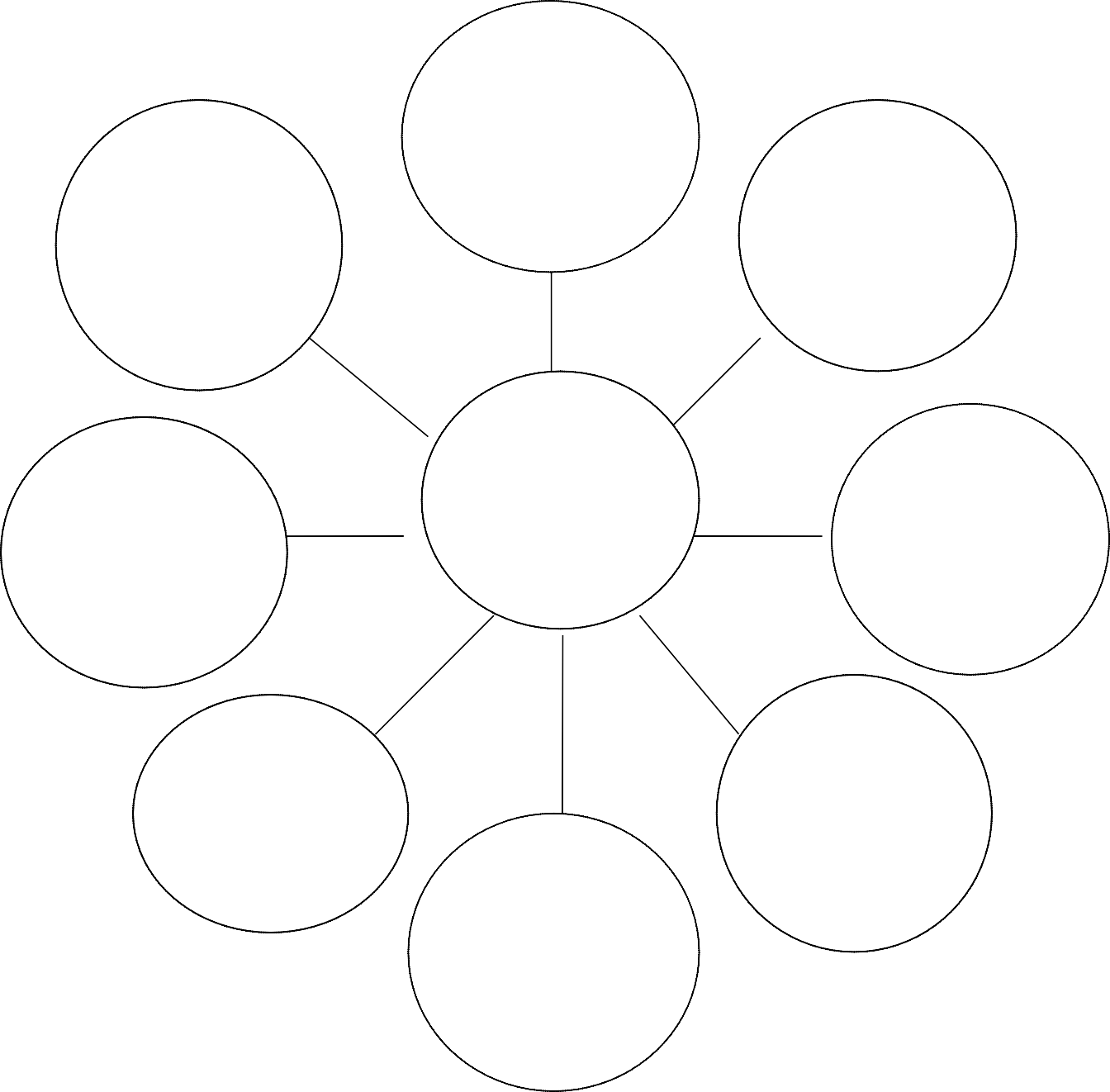 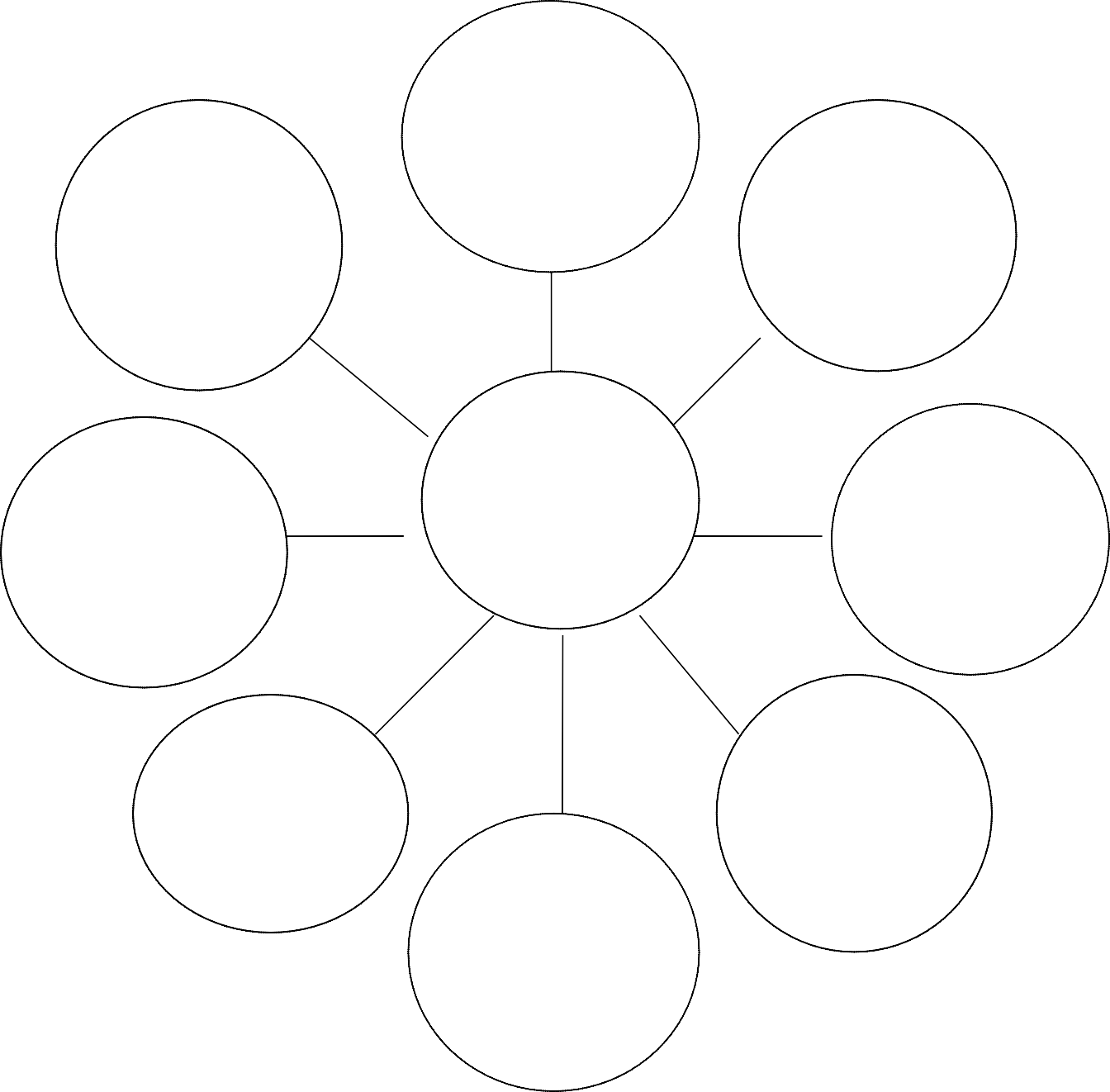 Реализация программы позволит сформировать духовно-нравственную, физически здоровую, общественно активную личность, сознательно относящуюся к труду, народному достоянию, верную боевым и трудовым традициям России, родного края, казачества, преданную Отчизне, готовую к защите ее свободы и независимости.По окончании программы обучения кадеты должны знать:понятие культура, традиционная народная (этническая культура) и ее состав;понятие традиция, традиционная (народная) культура;особенности «языка» казаков;структура, деление на полки, рода войск, отделы, управление оренбургского казачьего войска;воинскую казачью культуру, фольклор;календарные, семейные, воинские праздники;специальные  комплексы  упражнений  по  физической  подготовке  с  уклоном военно-прикладных боевых искусств;обязанности кадета-казака перед построением и в строю, элементы строя;материальную часть стрелкового оружия;простейшие элементы рукопашного боя;приемы оказания первой медицинской помощи при травмах и ушибах; уметь: выполнять специальные комплексы упражнений по физической подготовке с уклоном военно-прикладных боевых искусств;изготовить муляж или выполнить рисунок казачьей формы и отдельные его элементы;зарисовывать и фотографировать этнографические объекты;петь походные казачьи песни.Кадетская форма одеждыДля кадетов казачьего класса устанавливается два вида формы одежды:- полевая (повседневная), хлопчатобумажный комплект (камуфляж) с погонами установленного образца для кадетских классов казачьей направленности казачьем войске и нашивками, и шевронами принадлежности к казачьему войску, ботинки с высоким берцем, головной убор - для проведения занятий, согласно программе обучения.- парадная для строя, брюки (юбка для девочек) прямого покроя шерстяные черного цвета, брюки с лампасами синего цвета, рубашка белого цвета с погонами установленного образца, ботинки (туфли) черного цвета, фуражка шерстяная черного цвета с кантами и околышем синего цвета, с ремешком черного цвета.Приложение №1Присяга казачат- кадет.      Я, Ф. И. О., вступая в ряды российских казачат- кадет, клянусь с честью и достоинством нести это звание, прилежно учиться, строго выполнять Устав школы, заветы и обязанности  казачат-кадет. Подчиняться приказам и распоряжениям командиров и начальников. Служить Отечеству, казачеству и Вере Православной!Приложение №2Заветы  казачат- кадет.Самое главноеБыть верным России.Помнить, чье имя носишь.Любить школу.С достоинством и честью нести звание  казачат-кадет вне школы.Соблюдать православие, уважать религию.2.Облик  казачат-кадет.Быть благородным. Быть, а не казаться.Быть честным во всем.Соблюдать форму казачьей  кадетской одежды.Сохранять строй и выправку.Подчиняться по доброй воле.Быть добрым, закалять свою волю.Быть чистоплотным.Быть скромным, соблюдать приличие.Знать свои недостатки.Безропотно терпеть лишения.Не лгать, не хвастать.Не быть грубым, не хамить.Не сквернословить.Не оправдываться.Не курить, соблюдать трезвость.3.Взаимоотношения.Уважать и почитать старших.Уважать женщину-мать, девушку.Всегда помогать товарищам.Смотреть людям в глаза.Поддерживать выдающихся казачат- кадет.Делиться.Не оскорблять.Не драться, не бить младших.Охранять младших  казачат-кадет как братьев.Поссорившись, думать о мире.Не доносить и не сплетничать.Не бояться быть вежливым.Не завидовать.Не перекладывать ответственности за свои поступки на других.Презирать развратников, воров и хулящих школу.Быть благодарным.4. Из правил общежития.Быть почтительным в общении.Уважать чужое горе, печаль, труд, сон и покой.Никогда не брать пищи до раздачи.Соблюдать за едой приличие.Не проявлять и не вызывать брезгливость. Приложение №3Кодекс чести казачат- кадет.Первая и главная обязанность  казачат-кадет – это верность Отечеству, казачеству и вере Православной.Ставь выше всего долг перед Отечеством, казачеством и верой Православной.Будь храбрым. Но храбрость бывает истинная и напускная. Заносчивость, свойственная юности, не есть храбрость.  Казачата –кадеты должены быть всегда благоразумным и обдумывать свои поступки хладнокровно и осторожно. Если ты резок и заносчив, значит, ты немужествен, и, конечно, все тебя будут ненавидеть.Повинуйся дисциплине.Уважай начальство и верь ему.Бойся нарушить свой долг: этим ты навсегда потеряешь своё имя. Казак-кадет должен быть верен и правдив. Без этих качеств кадету почти невозможно оставаться в корпусе. Верен человек, исполняющий свой долг, правдив – если он не изменяет своему слову. Следовательно, не обещай никогда, если ты не уверен, что исполнишь обещание.Никогда не критикуй действий начальства вообще и при ком – либо особенно. Всякое распоряжение начальника по службе, в какой бы форме оно ни выражалось (предложение, просьба, совет), есть приказание.С начальством держись официально.Помни, что начальник всегда и везде начальник.Береги свою честь, честь кадетского класса.Строго относись к своим служебным обязанностям.Одевайся строго по форме и всегда чисто.Будь выдержанным (корректным) и тактичным всегда, со всеми и везде.Будь наблюдательным и осторожным в выражениях.Помни всегда, что ты  казак-кадет.Приложение № 4Права и обязанности  казачат-кадет.Права  казачат-кадет и порядок их реализации с учетом особенностей их учёбы определяется Конвенцией ООН о правах ребенка, Декларацией детских прав, законодательством Российской Федерации. Казак -кадет имеет право на:- получение образования в соответствии с государственными       образовательными стандартами;- обучение по индивидуальным планам в рамках указанных стандартов;- получение дополнительных образовательных услуг;- свободу совести, информации, выражении собственных взглядов и убеждений;- бесплатное медицинское обслуживание, питание и обмундирование форменной одеждой;- перевод в другое образовательное учреждение, реализующее программу соответствующего уровня, при согласовании образовательного учреждения;- иные льготы, предусмотренные законодательством РФ. Казак -кадет обязан:-основывать свое поведение и поступки на нормах человеческой морали и нравственности;-беречь заветы  казачат-кадет;-хранить традиции военно–учебных заведений российских армии и флота;-почитать действующие российские законы и подчиняться им доброй волей;-уважать старших, заботиться о младших, уважать честь и достоинство товарищей по корпусу, соблюдать правила воинской вежливости, поведения и воинского приветствия;-неукоснительно соблюдать Устав школы, Правила внутреннего порядка и общежития;-повседневно закаливать себя, совершенствовать физическую подготовку, соблюдать правила личной и общественной гигиены;-выполнять правила ношения формы одежды;-бережно носить одежду и обувь, ежедневно их чистить и хранить, где указано;-при необходимости отлучиться в пределах школы спросить на это разрешение у классного руководителя или воспитателя, а после возвращения доложить о прибытии;-при нахождении вне школы вести себя с достоинством и честью, не допускать нарушения общественного порядка и недостойных поступков;-не употреблять спиртных напитков, наркотических и токсических веществ и препятствовать в их употреблении легкомысленными товарищами;-беречь имущество школы и всячески охранять его от порчи.Приложение № 5О вежливости и поведении кадет. Казачата- кадеты должны постоянно служить примером высокой культуры, скромности и выдержанности, свято блюсти честь  казака-кадета, защищать своё достоинство и уважать достоинство других. Они должны помнить, что по их поведению судят не только о них, но и о чести казачьего кадетского класса и школы в целом. Взаимоотношения между  казачатами-кадетами строятся на основе взаимного уважения.Начальники и старшие, обращаясь к подчиненным и младшим, называют их по званию и фамилии или только по званию.В повседневной жизни казачатам-кадетам разрешается применять утвердительное выражение «слово  казака-кадета» и при прощании друг с другом допускается вместо «до свидания» говорить «честь имею».Искажение званий, употребление кличек, прозвищ, грубость и фамильярное обращение несовместимы с понятием чести и достоинством  казака-кадета.Вне строя, отдавая или получая приказ, казачата-кадеты обязаны принять строевую стойку, а при надетом головном уборе приложить к нему руку и опустить её.Докладывая или принимая доклад, казак-кадет опускает руку от головного убора по окончании доклада. Если перед докладом подавалась команда «смирно», то докладывающий по команде начальника «вольно» повторяет её и опускает руку от головного убора.При обращении к другому казаку- кадету в присутствии командира или старшего у него необходимо спросить на это разрешение. Например: «Товарищ преподаватель! Разрешите обратиться к казаку-кадету Иванову».В общественных местах, автобусе, пригородном поезде при отсутствии свободных мест казак- кадет обязан предложить своё место старшему.Если при встрече нельзя свободно разойтись со старшим, то младший обязан уступить дорогу и, приветствуя, пропустить его, при необходимости обогнать старшего младший должен спросить на это разрешение. Казачата- кадеты должны соблюдать вежливость по отношению к гражданскому населению, проявлять особое внимание к пожилым людям, женщинам и детям, способствовать защите чести и достоинства граждан, а также оказывать им помощь при несчастных случаях и стихийных бедствиях. Казачатам- кадетам запрещается держать руки в карманах, курить, а также сидеть в присутствии старшего без разрешения.Приложение № 6Приветствие.Приветствие является воплощением товарищеской сплоченности казачат-кадет, свидетельством взаимного уважения и проявлением общей культуры.Все казачата-кадеты  обязаны при встрече (обгоне) приветствовать друг друга.Подчинённые и младшие приветствуют первыми, а при равном положении первым приветствует тот, кто считает себя более вежливым и воспитанным.Приказ (приказание), порядок его отдачи и выполнения.Приказ – распоряжение командира(начальника), обращенное казаку- кадету и требующее обязательного выполнения определенных действий. Соблюдение тех или иных правил или устанавливающее какой-нибудь порядок положение.Приказ может быть отдан письменно, устно или по техническим средствам связи одному или группе казачат-кадет.Приказание – форма доведения командиром (начальником) задач до подчиненных по частным вопросам. Приказание отдается письменно или устно.Письменное приказание является распорядительным документом.Командир (начальник) несет ответственность за отданный приказ и его последствия.Приказ командира (начальника) должен быть выполнен беспрекословно, точно в срок.Кадет, получив приказ, отвечает: «Есть!», затем выполняет его.Если казак- кадет, выполняющий приказ, получит от другого начальника, старшего по служебному положению новый приказ, который помешает выполнить первый, он докладывает об этом начальнику, отдавшему второй приказ, и в случае его подтверждения выполняет последний.Приложение № 7РейтингРассмотрено и принятона педагогическом советеМБОУ СОШ № 2Протокол № 2 от 03.11.2017 г.  Утверждаю:Директор МБОУ СОШ № 2_______________ Н.И. ДенисенкоПриказ от «05» ноября 2017№ 2 - ОДДеятельность кадета1 четверть2 четверть3 четверть4 четвертьИтогУчебная деятельность1Участие в олимпиадах2Победа в олимпиадах3Успеваемость 4Готовность к урокам5Ведение дневниковДисциплина1Сознательная дисциплина отделения2Количество замечаний3Драки 4Пропуски 5Отношение к девочкам6Поведение за столомСпортивная деятельность1Победа в соревнованиях2Участие в школьных и выше соревнованиях3Активное участие в тренировкахТрудовая деятельность1Уборка территории, кабинета2Дежурство по столовой3Оформление кабинета4Практика Культ-массовая деятельность1Участие в школьных мероприятиях2Выпуск стенгазет3Подготовка различных мероприятий4Участие в экскурсиях5Разное 